ÅrshjuletSlik gjør vi det i Frogner velforening22.01.2024Årshjulet15. februar	Søknadsfrist SparebankstiftelsenFebruar                            Regnskap og revisjonfebruar-april	Årsmøte1. mars	Slukke vinterlys1. april	Søknadsfrist for kommunens Kulturtilskudd til lag og foreninger14. april 	Vimpler opp 17. mai	FlaggeMai/juni	Flagge under fotballturneringa23. juni	Sankthansfeiring1. september	Søknadsfrist for momskompensasjon for frivilligheten15. september		Søknadsfrist Sparebankstiftelsen
Søknadsfrist Gjensidigestiftelsen14. oktober	Vimpler ned1. november	Tenne vinterlys1. søndag i advent 	JulegrantenningRegnskap og revisjonRegnskapet følger kalenderåret. Regnskapet avstemmes for hver måned og leggs fram i neste styremøte.  Til årsmøte settes det opp en oversikt med resultat og balanse.  Bilag, hovedbok og resultat leveres revisor for gjennomgang og godkjenning.Regnskapet og revisjonsberetningen bør være klare i god tid før 1. april som er kommunens søknadsfrist for kulturtilskudd til lag og foreninger.Innkreving av kontingent kan gjøres sammen med innkalling til årsmøte. I 2021 ble det lagd 800 giroer. Det var litt for få.Nyenga borettslag betaler for alle sine beboere kr 3 600 per år. Faktura sendes til e-postadresse 948234963@bori.no eller dag.anmarkrud@getmail.no.Kulturtilskudd til lag og foreningerBudsjett, revidert regnskap og årsberetning for det foregående året skal følge søknaden.MomskompensasjonVi kan søke om momskompensasjon året etter, når revidert regnskap foreligger.
Informasjon finnes hos Lotteri- og stiftelsestilsynet https://lottstift.no/for-frivilligheten/momskompensasjon-pa-varer-og-tjenester/I 2023 var omsetningen for liten til å søke.ÅrsmøteHer må man lese vedtektene. Ordinært årsmøte holdes innen utgangen av april måned og bekjentgjøres minst 14 dager før årsmøtet.Årsberetningen skrives bak på giroblanketten. Den gjelder arbeidsåret, dvs. fra årsmøte til årsmøte. Årsberetningen bør inneholdeantall styremøterviktige saker styret har arbeidet med siden forrige årsmøtearrangementerAntall blanketter/innkallinger var i
2023: 1000, uadresserte
2021: 800, uadresserte
2020: 1000, uadresserte
2018: 700, uadresserte
Regnskapet og revisjonsberetningen bør være klare i god tid før 1. april som er kommunens søknadsfrist for kulturtilskudd til lag og foreninger.Rodene var slik i 2023 (antall postkasser i parentes):Brusletta, Løkka og gul og rød blokk. Rød blokk (Nyenga borettslag) skal ikke ha giro, kun innkalling og årsberetning.Hexebergveien, Trondheimsveien fra Frognerkrysset til og med nedsida av Åsheimveien. Fjellboveien kanskje. Tornaas’ vei?Dueveien med senteret, Frogner sentrum inkl. Frognerveien 5-9, Elverhøy, Børkeveien.Frognerfeltet (Frogneralleen (34), Hesthagan (28), Klokkerstuveien (37), Melvoll østre (3))
Fabeltunet (16)
Gauteidveien til Skedsmo grense på Leirud (67)
Trondheimsveien fra Frognerkrysset til og med Mo (Asmyr), dvs Melvoll Vestre og Mo-gårdene (13).
198 til sammen.Lerkeveien (30)
Frognerveien unntatt nr 5-9 (51)
Stasjonsveien (0)
Fraunaveien med Kirkebakken (82), Gamle Kirkeveien (10)
Haldenveien fra Hvalkrysset til Yssi (11)
184 til sammen.Endringsmelding til BrønnøysundregistreneDette bør gjøres så fort styret er konstituert. www.brreg.no. Innlogging kan skje i Altinn med hjelp av bankID.SignaturFor oppdatering i Enhetsregisteret og bytte av kasserer kreves det at foreningen angir prokura eller signaturrett. Vedtektene sier at ”Alle utbetalinger skal være anvist av leder eller kasserer”. Dette er registrert i enhetsregisteret.Vimpler og flaggingVimplene henges opp i uke 15 - 16 (den 14. april var fra gammelt av den store flyttedagen om våren). Vimplene tas ned i uke 41 - 42 (14. oktober var flyttedagen om høsten). Vimplene og flaggene oppbevares i skapet vårt i møterommet.Flaggene brukes 17. mai og når det er fotballcup. Vi har også 20 ‘balkongflagg’ til bruk på gangbrua over Leira.I perioden 1. mars - 31. oktober bør flagg ikke heises før klokka 08, og ikke fires seinere enn klokka 21.Flaggene er 125 x 91 cm, vimplene er 150 x 46 cm.SankthansfeiringSjekklisteInformere (lage plakat og henge opp, web, FB).Slå grassletta. Jorun Østbye Nielsen (47 26 16 56) eier den. Ole Håvard Lerberg har slått graset der.Søke kommunen og brannvesenet om å ha bål.
Kontakt i kommunen: ??
Kontakt i NRBR: ??Vann. 
- Vann tas fra utekran på gul bu like ved. Stoppekrana inne i bua kan være stengt. Sjekk det noen dager før! Kommunen kan åpen den.
- Velet har to slanger som skjøtes (pt hos Oddbjørn). Krannøkkel henger på den ene slangen.- Bøtter fylles med vann på forhånd.Skaffe ved/paller til bål. Skaffe grillkull, ca. 20 kg, og tennvæske.Skaffe søppelsekker.Ta med lekene.Kjøpe is til barna. VinterlysVelets vinterlys henger på fem trær langs Trondheimsveien. De tennes rundt 1. november og slukkes ca. 1. mars. Vi tar dem ikke ned om sommeren hvis det ikke blir nødvendig. Opp- og nedtaking må gjøres av arborist.JulegrantenningJuletrekomitéen skaffer tre og setter det opp utenfor biblioteket. Arrangementskomiteens oppgaver:en pers som skal taledet bør være minst to julenisser som deler ut poser fordi sekkene er tunge. Drakter, masker og sekker ligger i ”styrerommet”.vi bruker vår egen oppladbare høyttaler med mikrofonskaffe godteri og poser til nisseposene ( sponsing eller kjøp) Ta kontakt med Kiwi, Tranemo og evt Galleberg på Skedsmokorset. Alle søtsaker bør være innpakket.legge godteriene i poser. Pensjonistforeningen kan spørres om det.lage programmet og trykke dette. Henge opp plakater. Et år ønsker korpset at programmet skulle være ferdig til 10. november, slik at korpsets medlemmer har det med seg når de skal selge julelodd. Bruke skolene, barnehagene og nettet til markedsføringavtale sanger med korpsertseilet vårt bør stå i områdetAntall poser: Lag et Facebook-arrangement (hvis ingen andre allerede har lagd etProgrammet, se vedlegg fra tidligere år, kan først ferdigstilles når vi og korpset har satt endelig program. NN er ansvarlig for korpsets bit av arrangementet, slik at det kan være lurt å ta kontakt / holde kontakt med vedkommende. Sangene til gangen rundt treet var disse i 2018:Du grønne, gliterende tre Så går vi rundt om en enebærbuskO jul med din gledePå låven sitter nissenPlakater, se vedlegg i slutten av dokumentet.StyremøterVi leier møterom i Idrettsparken. Det avtales for et år om gangen.Leder sender innkalling til styremøtene med saksliste ei uke før møtet. Varaene får også innkallingen.Sekretæren skriver referat.  Referatet ansees som godkjent per e-post når det ikke har kommet innvendinger innen en uke etter siste utsending av referatet. Deretter publiseres det på frognervel.no.Oppfølging av saker fra forrige møte blir egen sak på neste styremøte. Regnskapsstatus er også fast på sakslista.GrillhyttaÅrspris
Leiepris for barnehager er 500 kr pr år. Avtale inngås med kassereren. Avtaleskjema, se vedlegg.Dagspris 
Leie til andre barnehager, lag og foreninger er 100 kr pr gang (dag).
Leiepris for privatpersoner er 250 kr per gang (dag). Medlemmer gratis.Bestilling av en dags- eller kveldsleie gjøres til leder. Nøkler fås samme sted.Ved og kull tar man med selv.* * *Vedlegg - Julegrantenning 2014, planlegging og ansvarSponsing av godteri:
KIWI Fjellbo v/daglig leder: 63 82 24 84 
KIWI Frogner Senter v/daglig leder: 63 82 03 13 Kjøp av rimelig godteri:
Galleberg, Skedsmokorset
v/ Sissel Solfjeld: sissel.solfjeld@galleberg.no / tlf. 959 05 203 – 63 89 78 00Kontakt med korpset (velge julesanger etc.):
Arrangementskomiteen korresponderer med repr. for korpset, 
Halvor Bjordal (halvor.bjordal@gmail.com) Program:
Korpset og Arrangementskomiteen i samarbeid, i god tid før julegrantenning (6-8 uker før). 
I dette tidsrommet bør også avklares hvilke julesanger som skal synges under julegrantenningen.Opptrykk av julesanger:
Arrangementskomiteen ordner (ca. 30 kopier)Markedsføring:
Annonse i «Hva skjer», RB: Arrangementskomiteen
Plakat, utarbeidelse: Arrangementskomiteen 
Plakat, oppheng/utsendelse: Arrangementskomiteen, Velforeningen og korpset i samarbeidPakking av godteposer:
Arrangementskomiteen ordner i samarbeid, noen dager før julegrantenning
PS! Fint å pakke godteposer til Korpset som de får rett etter spilling, så slipper de å stå i køHovedtaler, ord om jula:
Arrangementskomiteen skaffer (2013: Karen Marie Løberg, 2014: Mona Mangen)Innleder/konferansier:
Arrangementskomiteen skaffer (2014: Bjørn Rønsen)Forsanger:
Arrangementskomiteen skaffer (2014: Marianne Haugen)Nisse/Nissemor:
Arrangementskomiteen skaffer (2014: nisse Kristian, nissemor Sølvi Engen)Lyd/lydmann
Arrangementskomiteen skaffer
(2013: Roy Petter Sørlie, 
2014: Akershus Musikkråd v/Roy Botten, Kjeller: akershus@musikk.no /roy.botten@musikk.no )Diverse:
Gave/oppmerksomhet til hovedtaler, forsanger, nisse ordnes av Arrangementskomiteen.Vedlegg – Tekst til julegrantenning (enkel å kopiere fra)JulemarkedFrogner, søndag xx november kl. 13-17Program for dagen:Julemarked, Frogner skole, kl. 13-16Underholdning ved Frogner skolekorps,Kor og Kaos og elever ved KulturskolenSalgsutstilling: hjemmebakte julekaker, husflidKafé: kaffe, kaker, vafler, pølser, brus og julegrøtJuleverksted for de minste • Julelotteri (trekning kl. 15.30)Klokken 15.50 går vi ut i skolegården til julegrantenningVi tenner julegranaFrogner skole og kultursenter klokken 16-16.30Frogner skolekorps spiller julesanger til gang rundt juletreet… Kanskje nissen kommer innom …?Velkommen!Frogner velforening, Frogner skolekorps og Frogner Sanitetsforening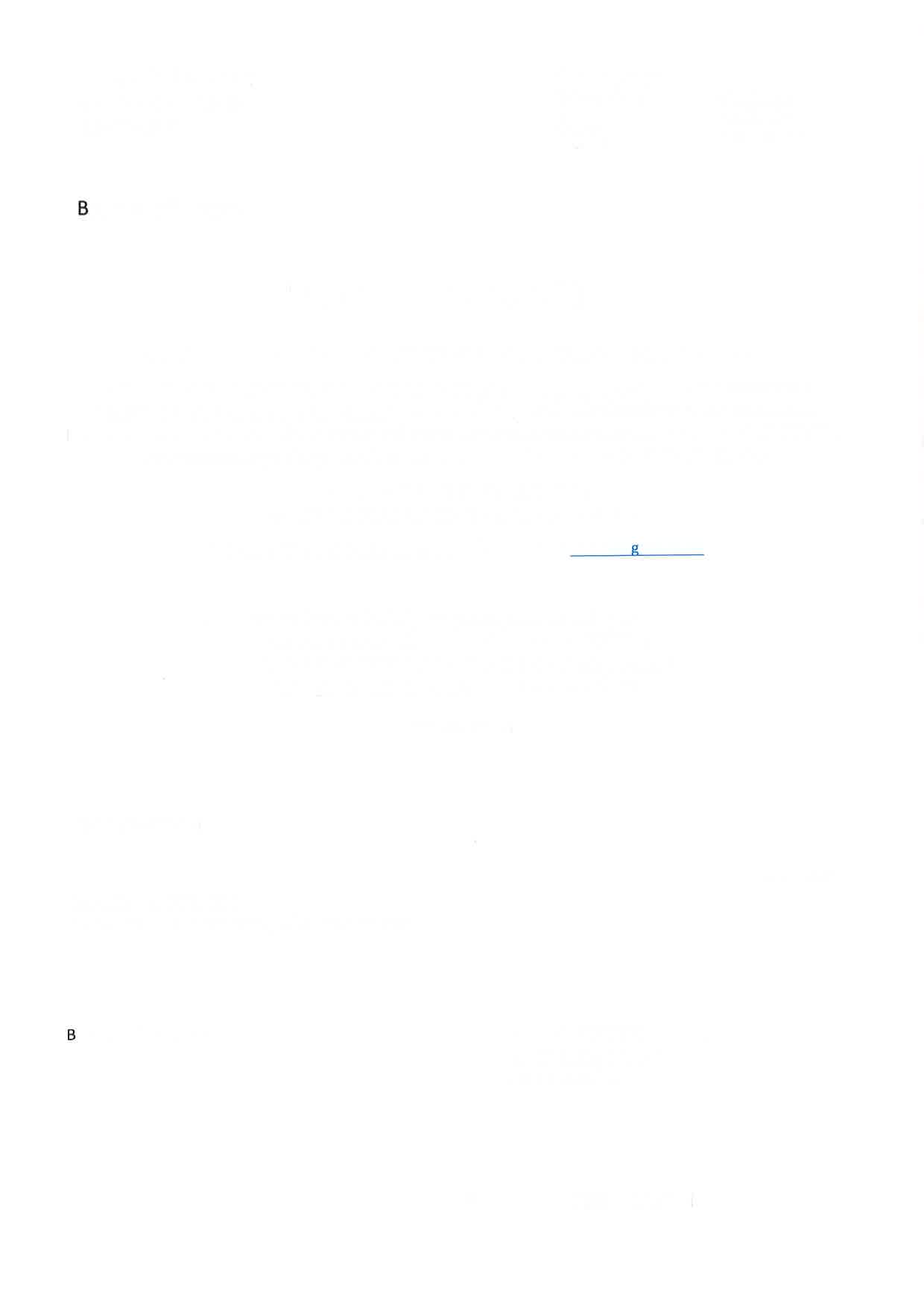 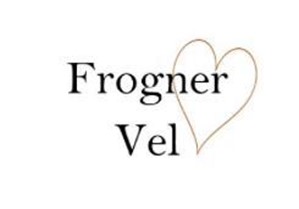 ÅrAntall bruktAntall pakketAntall til overs20232002021120200802019150200502018140200602017Ca 150Nesten 200452016120Nesten 15023201514016020